MOTHERS LET YOUR CHILDREN GO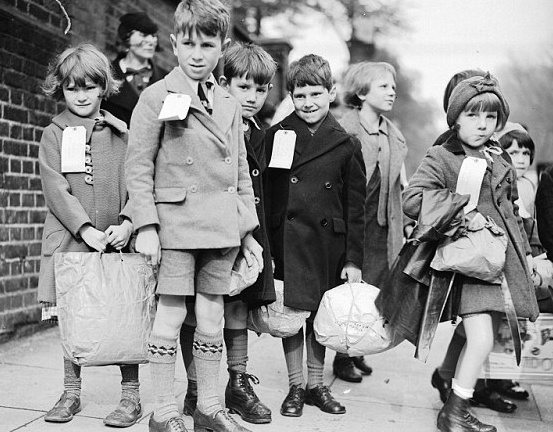 GIVE THEM A NEW HOME WHERE THEY’LL BE SAFE